Federazione Italiana Giuoco Calcio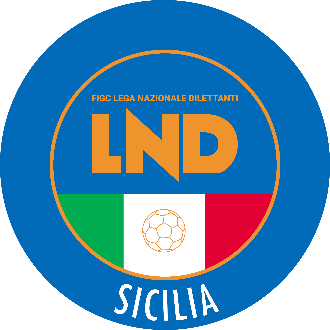 Lega Nazionale DilettantiCOMITATO REGIONALE SICILIAVia Orazio Siino s.n.c., 90010 FICARAZZI - PACENTRALINO: 091.680.84.02FAX: 091.680.84.98Indirizzo Internet: sicilia.lnd.ite-mail:crlnd.sicilia01@figc.itStagione Sportiva 2018/2019 Comunicato Ufficiale n°392 del 6 aprile 2019Comunicazioni dell’ufficio Attività Agonistica attivitaagonistica@lndsicilia.legalmail.itCALCIO A 11 MASCHILECampionato di PromozioneGirone AVis Borgo Nuovo/Balestrate del 7.4.2019 ore 16.00A seguito Pec della società Balestrate di rinuncia alla disputa della gara Vis Borgo Nuovo/Balestrate del 7.4.2019 ore 16.00, la stessa viene annullataPUBBLICATO ED AFFISSO ALL’ALBO DEL COMITATO REGIONALE SICILIA IL 6 aprile 2019             IL SEGRETARIO						             IL PRESIDENTE               Maria GATTO							Santino LO PRESTI